ČETRTEK, 28. 5. 2020 (6. a)Dragi šestošolci,kako so se vam zdeli posnetki?  Luštno, kajne? Da si malo spočijete od spraševanja, boste tudi danes pogledali še nekaj linkov za ponavljanje in utrjevanje. Na you tubu jih je še kar nekaj. Če želite, si poleg danih spodaj poglejte tudi druge!Samostalnik:https://www.youtube.com/watch?v=KtuwrJkffaUPrislov:https://www.youtube.com/watch?v=PncQAbfWgLcPridevnikhttps://www.youtube.com/watch?v=mZUN8WheR4oStopnjevanje pridevnikahttps://www.youtube.com/watch?v=t2-6iAMSkaoPremi in odvisni govor:https://www.youtube.com/watch?v=0o-_isH7rg4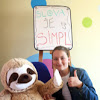 Ne pozabite mi poslati še svoje junaške zgodbe!  Pa da vas še opomnim za bralno značko! Kar pridno mi pošiljajte! Pozdravček od učiteljice Urše! 